Point Group: Cs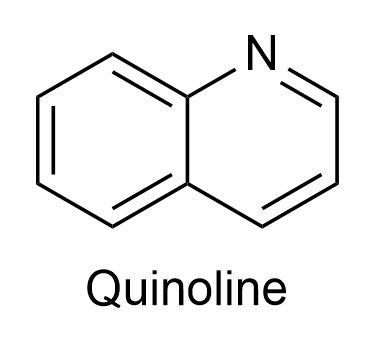 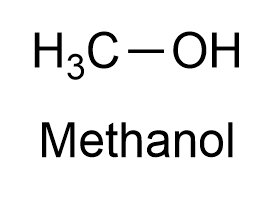 Point Group: C1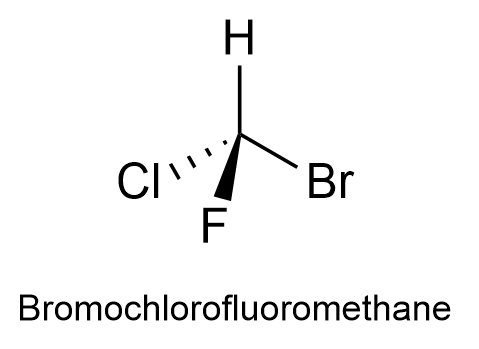 Point Group: Ci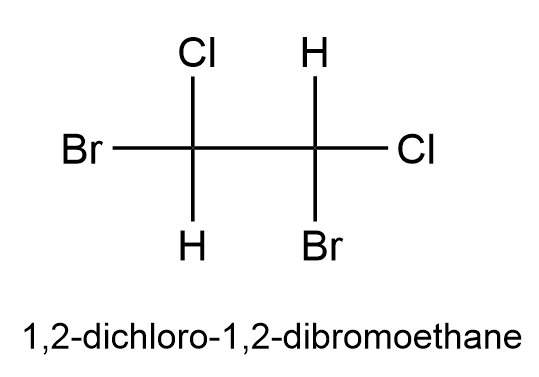 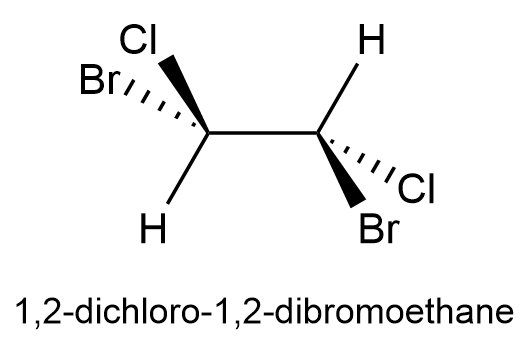 Point Group: C2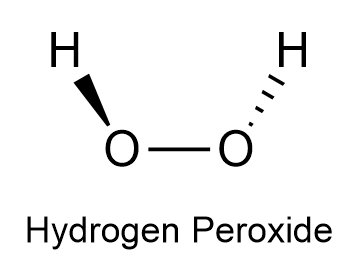 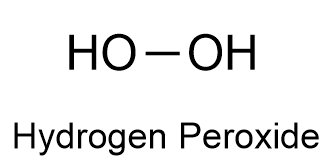 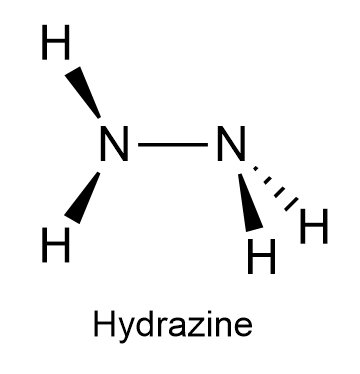 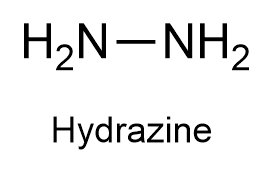 Point Group: C3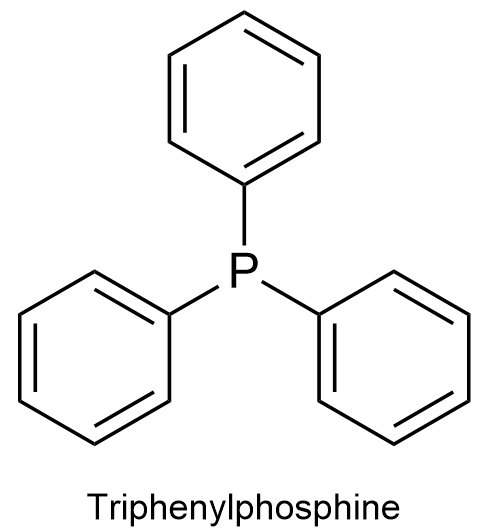 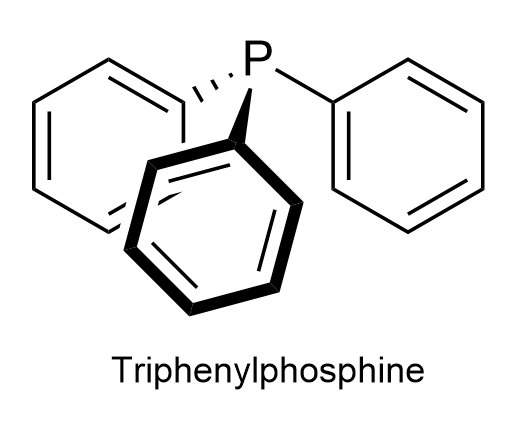 Point Group: C2V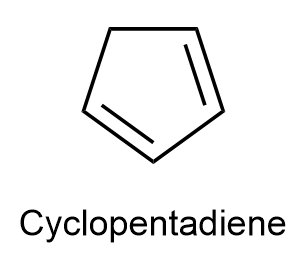 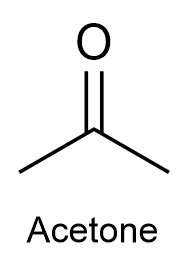 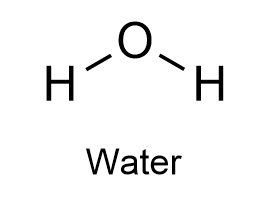 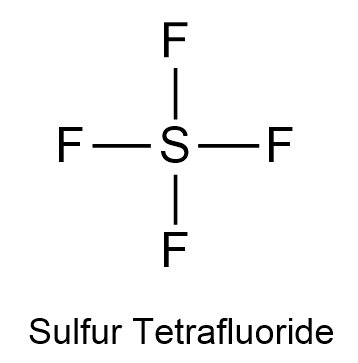 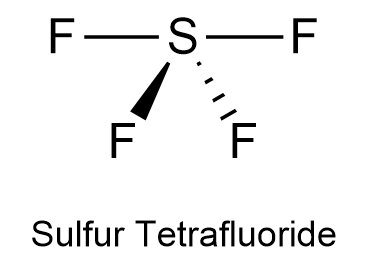 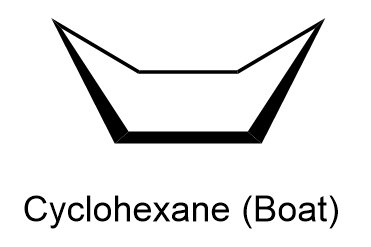 Point Group: C3V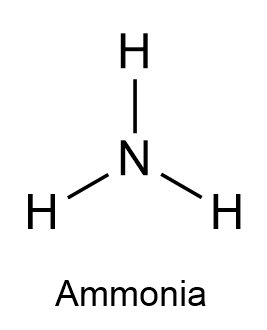 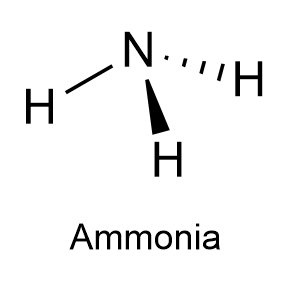 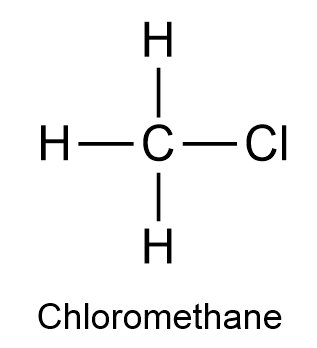 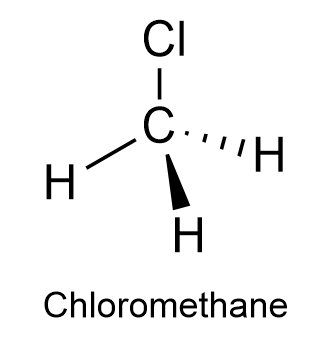 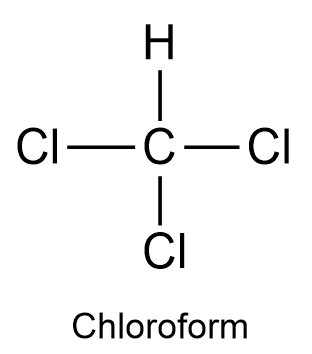 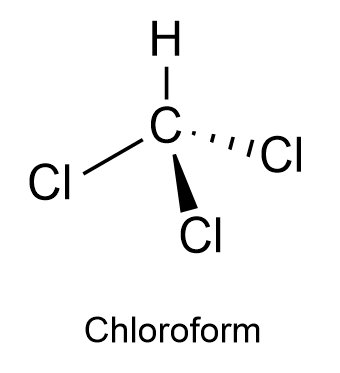 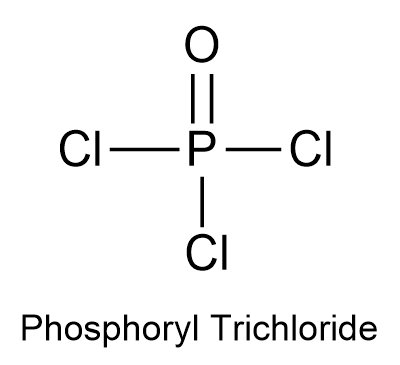 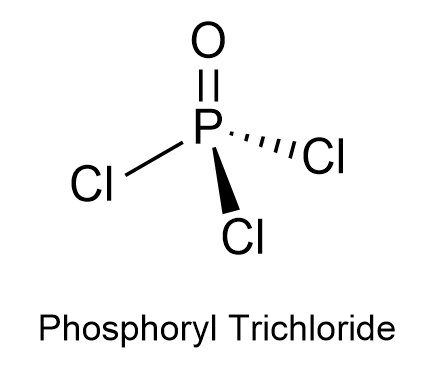 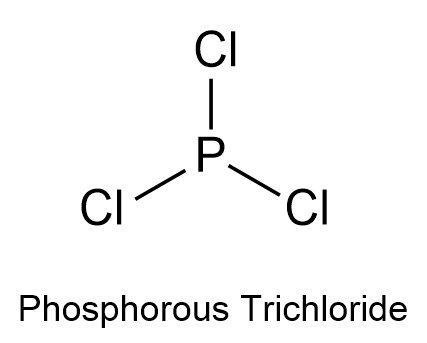 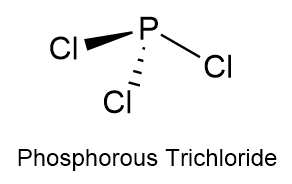 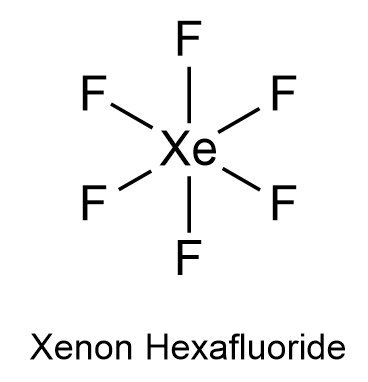 Point Group: C4V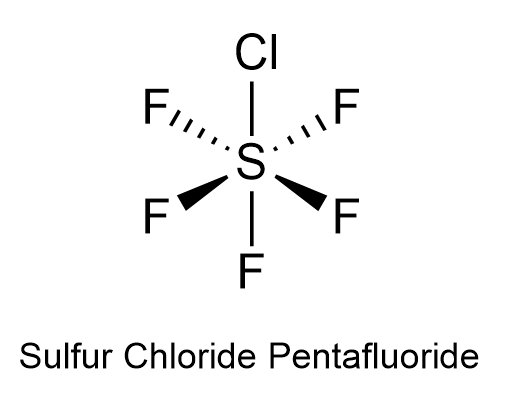 Point Group: C5V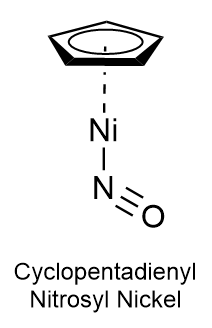 Point Group: C2h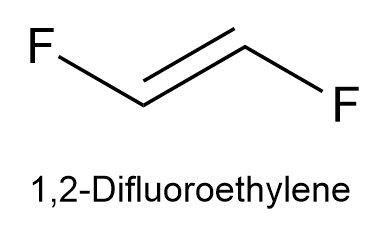 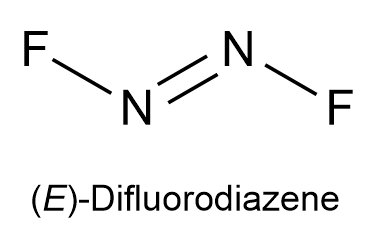 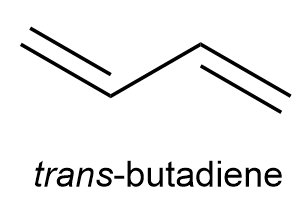 Point Group: C3h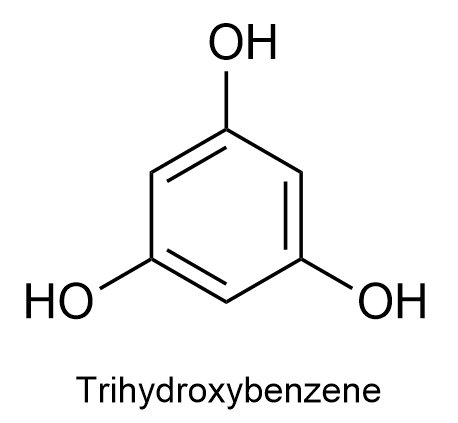 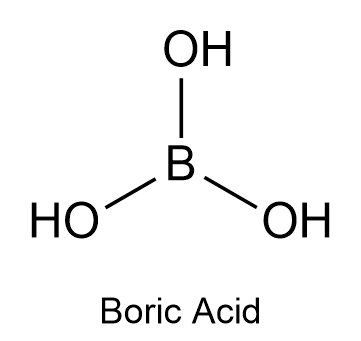 Point Group: C4h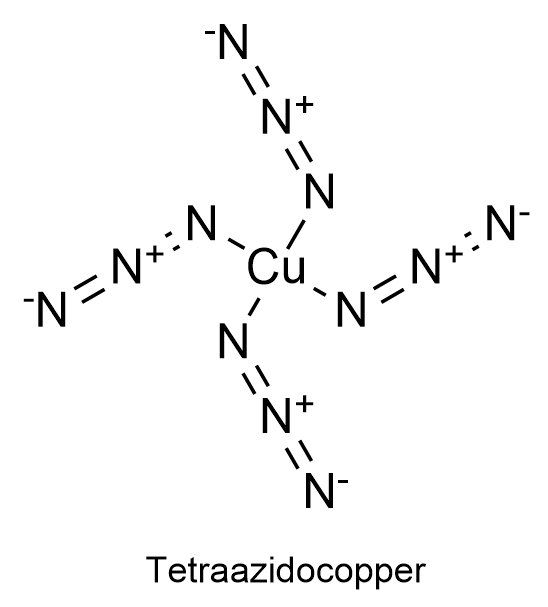 Point Group: C∞V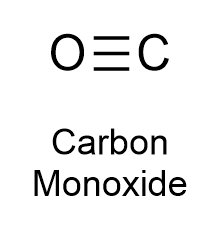 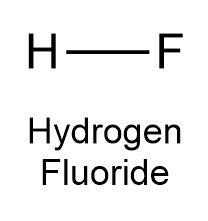 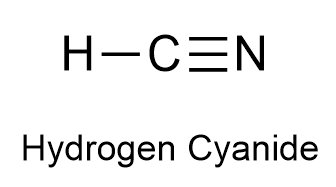 Point Group: D2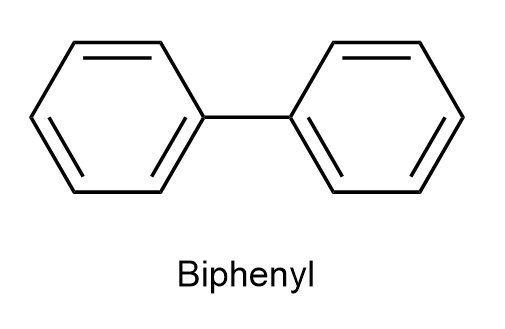 Point Group: D3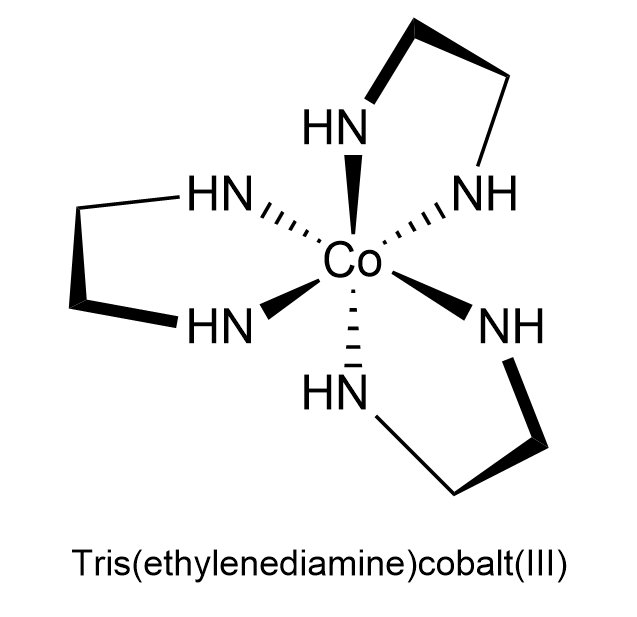 Point Group: D2h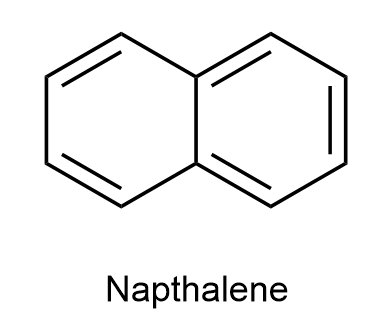 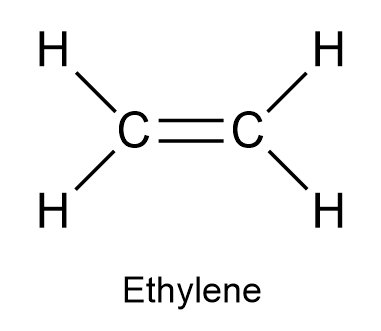 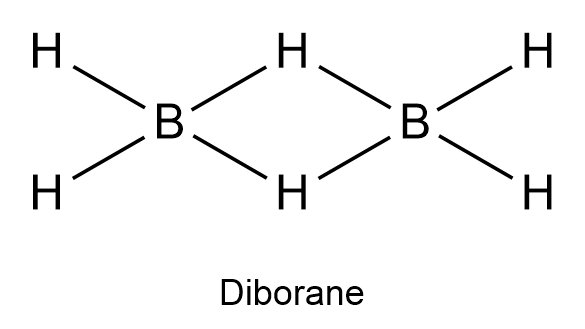 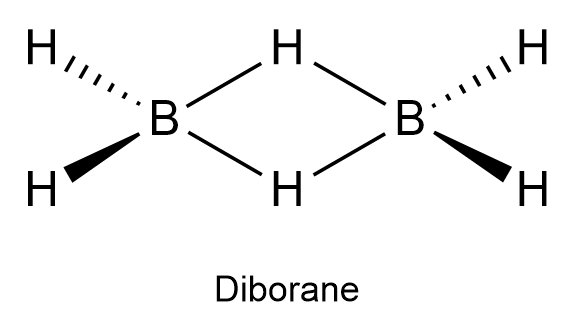 Point Group: D3h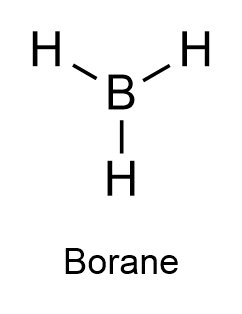 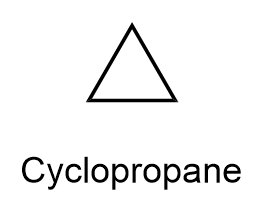 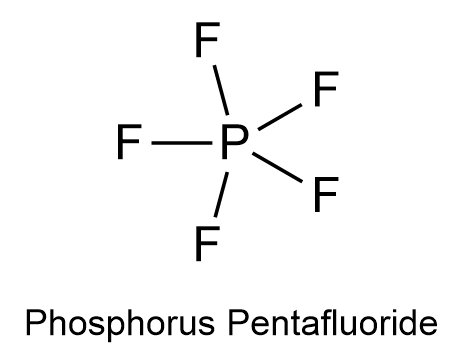 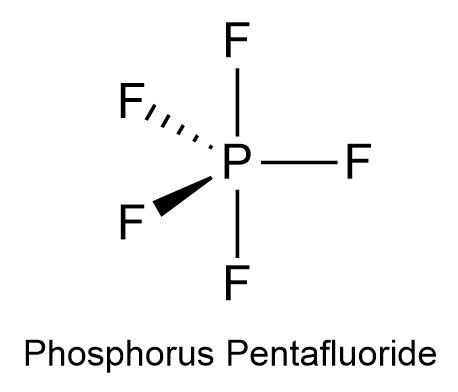 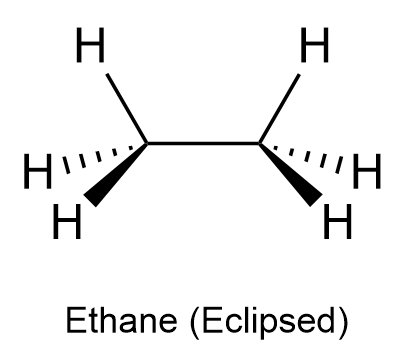 Point Group: D4h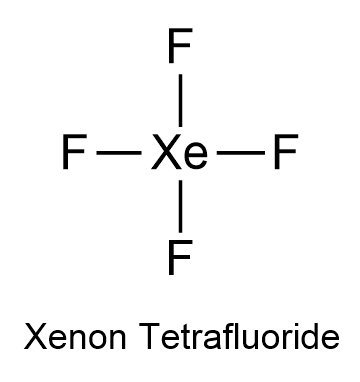 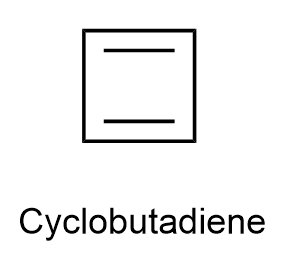 Point Group: D5h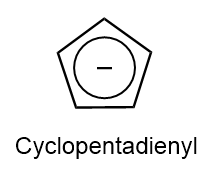 Point Group: D6h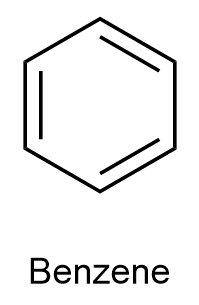 Point Group: D2d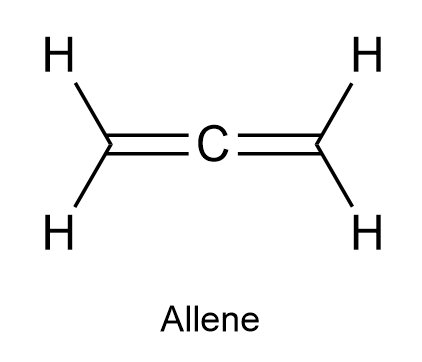 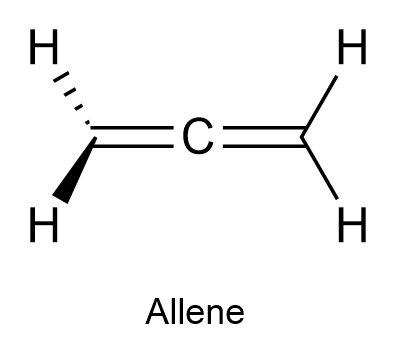 Point Group: D3d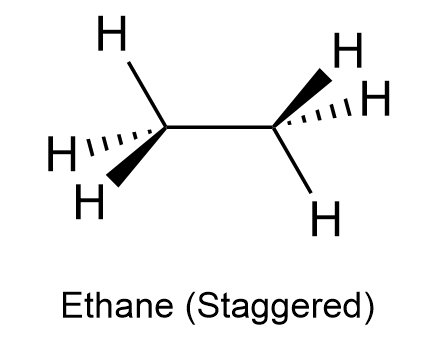 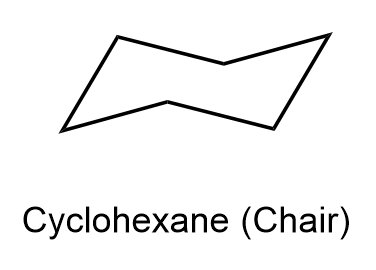 Point Group: D4d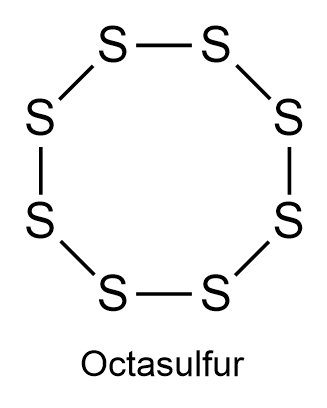 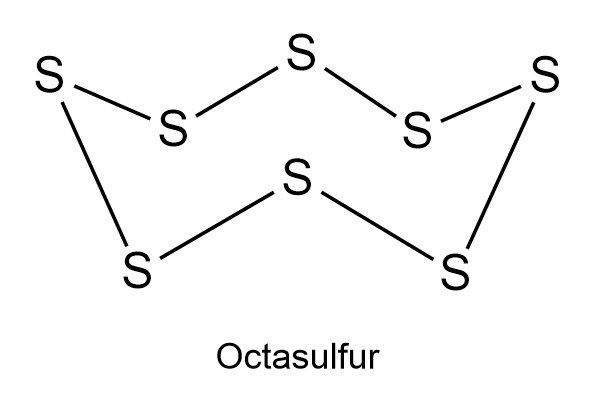 Point Group: D5d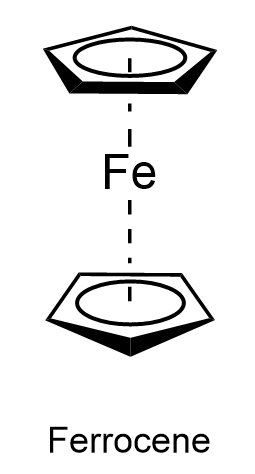 Point Group: D∞h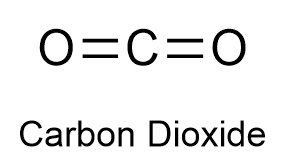 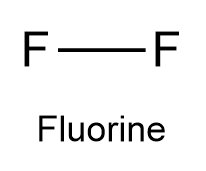 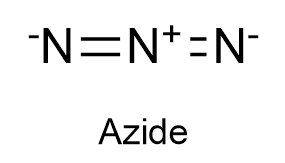 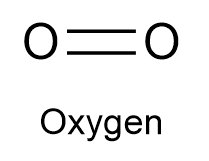 Point Group: S4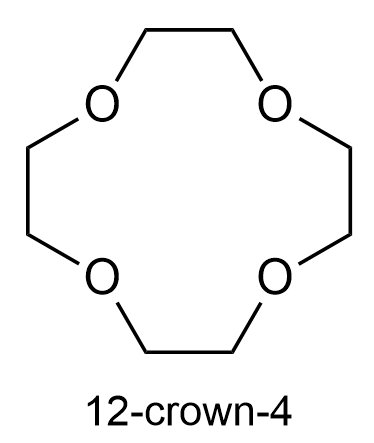 Point Group: S6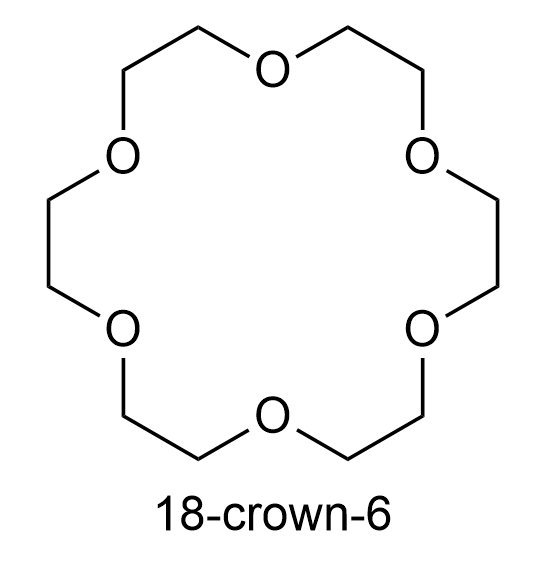 Point Group: Td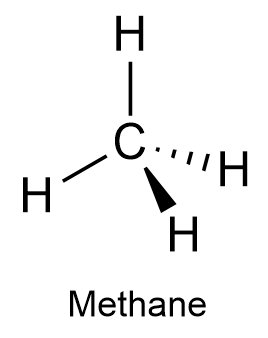 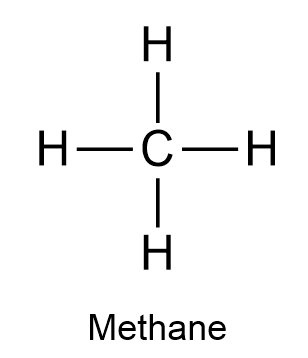 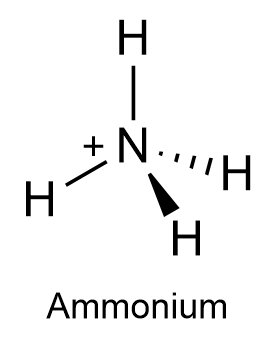 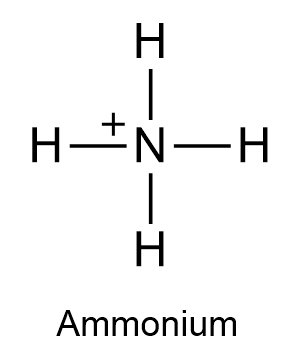 Point Group: Oh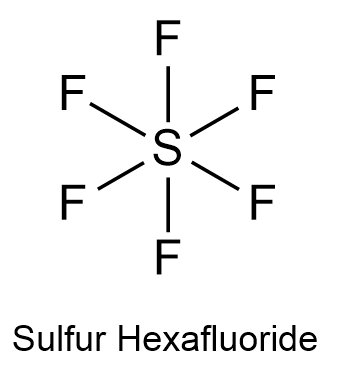 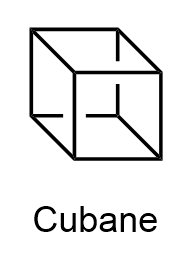 Point Group: Ih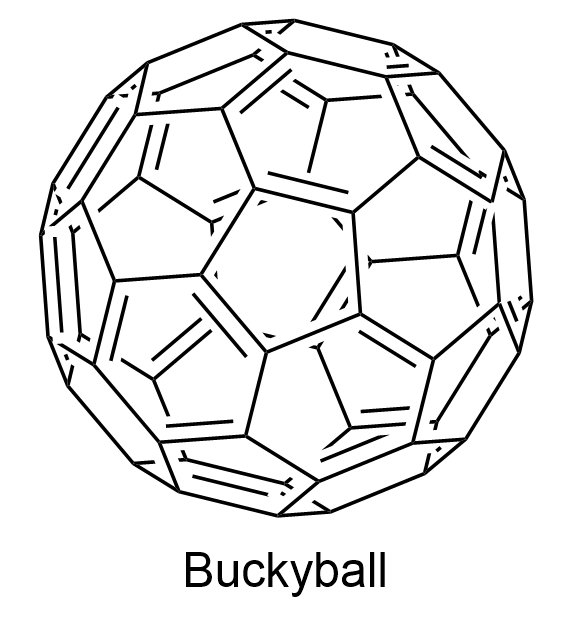 